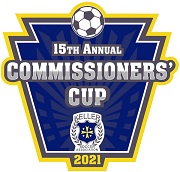 Coaches:You are formally invited to play in the Annual Coaches Cup during the 15th Annual Commissioners’ Cup.  The Coaches Cup will be played on Sunday, May 23rd at 12:30 pm.  Assuming no weather issues, the Coaches Cup will be played before any of the Semi-finals or championship matches on Championship Sunday.  Date:  Sunday, May 23rdTime:  12:30-2:00Field:  E PadQualifications:  Registered Spring 2021 Head coach or Assistant CoachNeed:  Signed Waiver submitted to Tony @ ksau9agegroup@gmail.com before Friday, May 21st Benefits:  Free coaches tournament shirt to the first 40 coaches with waiver submittedWho:  Males/Females/Experienced/Beginners/Anybody that wants to playBring:  Cleats, Black shorts (or whatever you have), great attitude and your players/parents to create a fun atmosphereFans:  Bring poster board signs, your air horns, music, hecklers voice, etc… to make sure your coach knows you’re thereWhat a great way to kickoff Championship Sunday!!  Everyone is invited !!